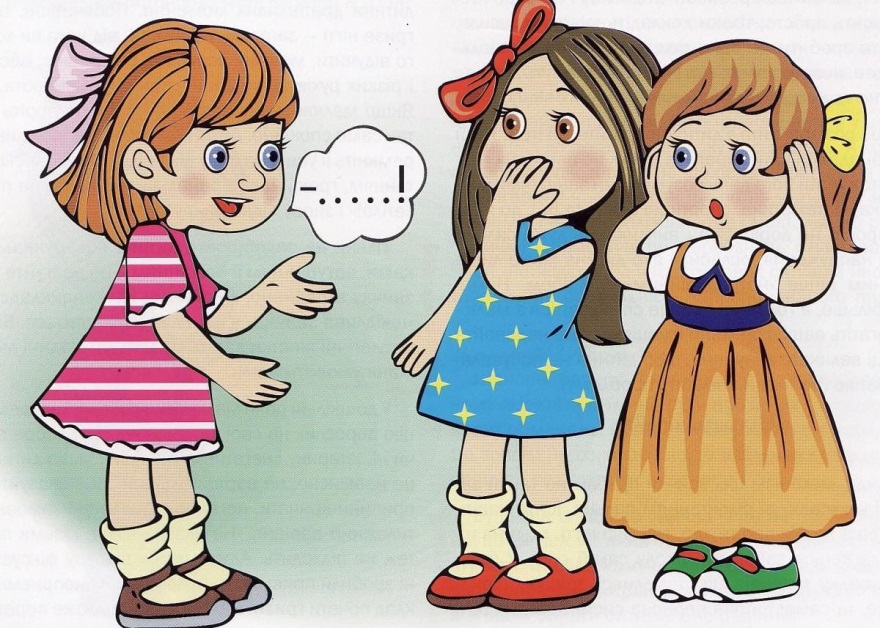 Задержка речевого развития – что это?Задержка речевого развития – это более позднее в сравнении с возрастной нормой овладение устной речью детьми младше 3-х лет. Задержка речевого развития характеризуется качественным и количественным недоразвитием словарного запаса, несформированностью экспрессивной речи, отсутствием у ребенка фразовой речи к 2 годам и связной речи к 3 годам. Дети с задержкой речевого развития нуждаются в консультации детского невролога, детского отоларинголога, логопеда, психолога; при необходимости – проведении медицинского обследования. Коррекционная работа при задержке речевого развития должна включать психолого-педагогическую и медицинскую помощь.
Общие сведенияЗадержка речевого развития (ЗРР) – понятие, отражающее более медленные темпы освоения норм родного языка детьми на этапе раннего и среднего речевого онтогенеза. Логопедическое заключение «задержка речевого развития» правомерно в отношении детей младше 3-4-х лет. Темповое отставание касается формирования всех компонентов речи: звуков раннего онтогенеза, словаря и грамматики, фразовой и связной речи. Задержка речевого развития встречается у 3–10% детей; у мальчиков в 4 раза чаще, чем у девочек.Задержка речевого развития негативно отражается на развитии психических процессов, поэтому ЗРР и ЗПР часто наблюдается у детей параллельно и обозначается в литературе как задержка психо-речевого развития (ЗПРР). Задержка речевого развития является медико-педагогической проблемой, затрагивающей аспекты педиатрии, детской неврологии, логопедии и детской психологии.Причины ЗРРОрганические причиныЗадержка речевого развития может вызываться причинами биологического и социального порядка. Примерно в трети случаев причины задержки речевого развития так и остаются невыясненными. Биологические факторы:Минимальная мозговая дисфункция. Обусловлена перинатальным поражением головного мозга (перинатальной энцефалопатией). В анамнезе детей с задержкой речевого развития, как правило, прослеживаются внутриутробная гипоксия и асфиксия в родах, родовые травмы, внутриутробные инфекции; недоношенность или переношенность.Заболевания раннего возраста: ЧМТ, гипотрофия, неонатальные менингиты и энцефалиты, частые или длительные заболевания, ослабляющие ребенка, поствакцинальные осложнения.Тугоухость у ребенка. Известно, что становление и развитие речевой функции происходит при непосредственном участии слухового анализатора, т. е. с опорой на услышанную ребенком информацию, поэтому нарушения слуха также могут вызывать задержку речевого развития.Наследственные факторы. Иногда более медленные темпы созревания нервной системы носят генетически детерминированный характер: если один из родителей поздно заговорил, вполне вероятно, что у ребенка также будет наблюдаться задержка речевого развития.Социальные причиныСоциально-педагогические предпосылки задержки речевого развития чаще всего кроются в неблагоприятной микросоциальной среде, приводящей к дефициту речевых контактов: невостребованности речи (неразвитости культуры общения в семье), «синдроме госпитализма» у часто болеющих детей; педагогической запущенности. Отрицательное влияние на темпы развития речи ребенка может оказывать билингвизм, неблагоприятная речевая среда, эмоциональные стрессы.С другой стороны, тормозящее влияние на формирование речевой функции ребенка может оказывать не только психосоциальная депривация, но и гиперопека: в этих условиях речевое общение также остается невостребованным, поскольку окружающие взрослые предупреждают все желания ребенка, не стимулируя его самостоятельную речевую активность.Крайне вредным для ребенка раннего возраста является нахождение в чрезмерно информированной среде, где он сталкивается с избыточным потоком информации, которая к тому же не соответствует возрасту малыша. В этом случае ребенок привыкает не прислушиваться к речи и не осмысливать значение слов; произносит длинные, шаблонные фразы, не имеющие отношения к развитию истинной речи.ПатогенезВ постнатальном развитии выделяют 3 критических периода (I - 1-2 года; II – 3 года; III – 6-7 лет), характеризующихся наиболее интенсивным развитием речевой системы и одновременно - повышенной ранимостью нервных механизмов речевой деятельности. В эти периоды воздействие даже незначительных вредных экзогенных факторов может привести к возникновению различных речевых нарушений.Так, в I критический период, когда происходит интенсивное развитие корковых речевых зон, при неблагоприятных условиях могут создаваться предпосылки для задержки речевого развития и алалии. Во II критический период – время интенсивного развития связной речи, могут возникать мутизм, заикание. В течение III критического периода «срыв» нервной деятельности может вызывать заикание, а органические поражения головного мозга – детскую афазию.Развитие речи в нормеДля правильного понимания того, какие признаки свидетельствуют о задержке речевого развития, необходимо знать основные этапы и условные нормы речевого развития детей раннего возраста.Появление ребенка на свет знаменуется криком, являющимся первой речевой реакцией младенца. Крик ребенка реализуется посредством участия голосового, артикуляционного и дыхательного отделов речевого аппарата. Время появления крика (в норме на первой минуте), его громкость и звучание могут многое сказать специалисту-неонатологу о состоянии новорожденного. Первый год жизни – это подготовительный (предречевой) период, в течение которого ребенок проходит этапы:гуления (с 2-3 мес.);лепета (с 5-6 мес.);лепетных слов (с 8-10 мес.);первых слов (в 10-12 мес.).В норме в 1 год в активном словаре ребенка имеется примерно 10 слов, состоящих из повторяющихся открытых слогов (ма-ма, па-па, ба-ба, дя-дя и т.д.); в пассивном словаре - около 200 слов (обычно названия повседневных предметов и действий). До определенного времени пассивный словарь (количество слов, значение которых ребенок понимает) намного превышает активный словарь (число произносимых слов).Примерно в 1,6 – 1,8 мес. начинается так называемый «лексический взрыв», когда слова из пассивного словаря ребенка резко вливаются в активный словарный запас. У некоторых детей период пассивной речи может затягиваться до 2-х лет, однако в целом их речевое и психическое развитие протекает нормально. Переход к активной речи у таких детей нередко происходит внезапно и вскоре они не только догоняют рано заговоривших сверстников, но и перегоняют их в речевом развитии.Исследователи полагают, что переход к фразовой речи возможен, когда в активном словаре ребенка имеется не менее 40–60 слов. Поэтому к 2 годам в речи ребенка появляются простые двухсловные предложения, а активный словарь вырастает до 50-100 слов. К 2,5 годам ребенок начинает строить развернутые предложения из 3-4 слов.В период с 3-х до 4-х лет ребенок усваивает некоторые грамматические формы, говорит предложениями, объединенными по смыслу (формируется связная речь); активно использует местоимения, прилагательные, наречия; овладевает грамматическими категориями (изменением слов по числам и родам). Словарный запас возрастает от 500-800 слов в 3 года до 1000-1500 слов в 4 года.Специалисты допускают отклонение нормативных рамок в сроках речевого развития на 2-3 месяца у девочек, и на 4-5 месяцев у мальчиков. Правильно оценить, является ли запаздывание сроков появления активной речи задержкой речевого развития или индивидуальной особенностью, может только специалист (педиатр, детский невролог, логопед), имеющий возможность наблюдать ребенка в динамике.Симптомы ЗРРПризнаками задержки речевого развития на разных стадиях речевого онтогенеза могут являться:аномальное протекание доречевого периода (малая активность гуления и лепета, беззвучность, однотипные вокализации)отсутствие реакции на звук, речь у ребенка в возрасте 1 года;неактивные попытки повторения чужих слов (эхолалии) у ребенка в возрасте 1,5 лет;невозможность в 1,5-2 года на слух выполнить простое задание (действие, показ и т. д.);отсутствие самостоятельных слов в возрасте 2-х лет;неспособность соединения слов в простые фразы в возрасте 2,5-3-х лет;полное отсутствие собственной речи в 3 года (ребенок употребляет в речи только заученные фразы из книжек, мультфильмов и пр.);преимущественное использование ребенком неречевых средств коммуникации (мимики, жестов) и др.
Прогноз и профилактикаЧем раньше начаты развивающие занятия с ребенком, тем быстрее и успешнее будет результат. Обычно при устранении предрасполагающих причин и грамотно организованной работе уже к старшему дошкольному возрасту дети с задержкой речевого развития догоняют своих сверстников. Эффективность коррекции зависит не только от участия врачей и педагогов, но и усилий родителей, соблюдения ими единых речевых требований и рекомендаций специалистов.Профилактика задержки речевого развития у детей включает создание условий для благоприятного течение беременности, родов и постнатального периода; обеспечение адекватных микросоциальных условий и речевой среды, окружающей ребенка. Необходимо, чтобы игрушки, с которыми играет ребенок, носили развивающую направленность, а поступающая информация относилась к зоне актуального и ближайшего развития ребенка. Для оценки уровня речевого развития в 2–2,5 года целесообразно посетить логопеда.